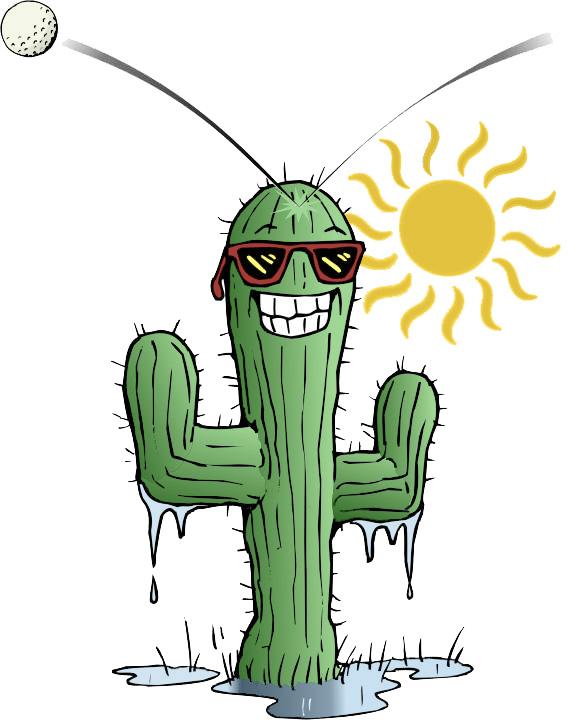 2021 Cactus Thaw!Men’s & Women’s IntercollegiateTournament InformationClick Here to EnterDates:  Feb 13-15, 2021 (Sat-Sun-Mon). Location:  Painted Dunes Desert GC -- El Paso, TX 79925. Painted Dunes is a 27-hole facility.Entry Fee:  $1,250 per team (2 nights) or $1,500 (3 nights) includes  3 rounds, 3 rooms, coaches carts, live scoring,  awards, range, Lunch on Sunday & Monday  Extra rooms/nights are $100 each (inclusive). Teams not wishing to stay at the host hotel and pay an entry fee of $750.Make Checks Payable to:Ruidoso Junior Golf Association PO Box 521	Ruidoso, NM 88355W-9 for Ruidoso Junior Golf Assn  Format: 36 holes (18 each day); 5 player teams, count 4.  Tee Times: 10am tee times off #1-10 on Sunday. 8:30am shotgun on Monday.Hotel:   Hawthorne Suites Airport 6789 Boeing Dr, El Paso, TX 79925. Each team will be assigned 1 King room and 2 double queens. You do not have to reserve your rooms, as they are included in your entry fee. Extra Room nights are $85 (inclusive). Practice:  Pre-assigned Practice Rounds will begin be assigned beginning at 10:00am on Saturday.Invited Teams:All area teams, with NCAA preferredThe first 12 teams (per gender) will be accepted.  ParticipatingTeams: Confirmed teams appear in Blue or Pink:Men -- 1-Western New Mexico (8) 2-Fort Lewis (6), 3-Women -- 1-Western New Mexico (7), 2-Fort Lewis (6), 3-IndividualsIndividual spots are $150 pp.Directions: Painted Dunes is about a 15 minute drive from the hotel. 